  Прэс-рэліз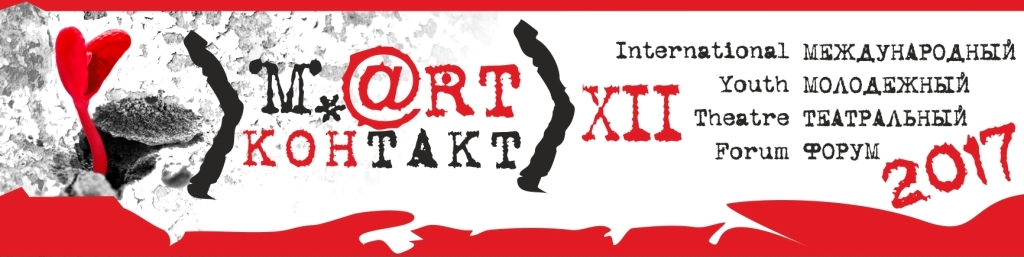 Міжнароднага маладзёжнага тэатральнага форуму«М.@rt.кантакт-2017»З 21 па 27 сакавіка 2017 года ў горадзе Магілёве адбудзецца XII Міжнародны маладзёжны тэатральны форум «М.@rt.кантакт», заснавальнікамі якога з'яўляюцца Міністэрства культуры Рэспублікі Беларусь, Магілёўскі абласны выканаўчы камітэт і Магілёўскі абласны драматычны тэатр.Гэты форум створаны з мэтай развіцця і прапаганды тэатральнага мастацтва шляхам паказу лепшых сцэнічных твораў для моладзі тэатрамі розных краін, павышэння прафесійнага майстэрства ўдзельнікаў форуму і папулярызацыі тэатральнага мастацтва, выяўлення і падтрымкі творча адораных акцёраў і рэжысёраў, развіцця і ўмацавання міжнародных культурных сувязей, абмену духоўнымі і культурнымі каштоўнасцямі.Фестываль праводзіцца з 2006 года, і за гэты час ён стаў адной з самых значных і чаканых культурных падзей не толькі ў Магілёве, але і ва ўсёй тэатральнай прасторы Беларусі. Геаграфія форуму шырокая. За ўсе гады правядзення фестывалю на ім было паказана 168 спектакляў з 17 краін: Расіі, Украіны, Беларусі, Германіі, Славеніі, Польшчы, Малдовы, Арменіі, Ізраіля, Англіі, Італіі, Літвы, Латвіі, Казахстана, Эстоніі, Кыргызстана і Балгарыі. Спектаклі паглядзелі больш за 36 тысяч гледачоў, якія пазнаёміліся з выдатнымі ўзорамі класічнай і сучаснай драматургіі айчынных і замежных аўтараў, мастацтвам таленавітых рэжысёраў, акцёраў і сцэнографаў. На сцэне тэатра былі прадстаўлены спектаклі вядомых рэжысёраў сучаснага тэатра: Андрэя Магучага, Генадзя Трасцянецкага, Рымаса Тумінаса, Саўлюса Варнаса, Сяргея Пускепаліса, Мікалая Каляды, Рыгора Казлова і інш. У рамках спецыяльнай праграмы форуму свае майстар-класы правялі знакамітыя рэжысёры, артысты і педагогі: Анатоль Праўдзін, Сяргей Фядотаў, Юрый Васільеў, Людміла Мальцава, Мікалай Каляда, Рыгор Казлоў, Вячаслаў Іназемцаў, Андрэй Бібікаў і інш.Сёлета ў рамках форуму гледачы ўбачаць 22 спектаклі 20 тэатраў з 10 краін свету (Расіі, Беларусі, Украіны, Польшчы, Літвы, Казахстана, Арменіі, Аўстрыі, Грузіі, ЗША). На форум запрошаны некалькі калектываў, якія ярка праявілі сябе на папярэдніх фестывалях, але аснову праграмы склалі новыя для нас тэатры і творчыя групы.Адкрые фестывальную праграму спектакль Алмацінскага тэатра ім. Байтэна Амарава «Жас Сахна» «Аднакласнікі. Урокі жыцця»  – трагедыя па п'есе Тадэвуша Слабадзянека, рэжысёр Барзу Абдураззакаў. Пастаноўка была ўдастоена гран-пры на Міжнародным фестывалі вялікіх спектакляў малой формы «ArtОкраина» (г. Санкт-Пецярбург, 2015 г.), стала прызёрам фестывалю «Сустрэчы ў Расіі» краін СНД і Балтыі тэатра «Балтыйскі дом» (г. Санкт-Пецярбург , 2016 г.), была прызнана лепшым спектаклем 2015 года ў г. Алматы. У гэты ж дзень  на сцэне Магілёўскага драматычнага тэатра пасля цырымоніі адкрыцця форуму адбудзецца спектакль Расійскага дзяржаўнага акадэмічнага тэатра драмы імя Фёдара Волкава (г. Яраслаўль) «Месяц у вёсцы». Гэта дынамічная і дасціпная камедыя паводле твора І.Тургенева пастаўлена вядомым расійскім рэжысёрам Яўгенам Марчэлі. Спектакль стаў намінантам на Нацыянальную тэатральную Прэмію «Залатая Маска-2016» у 6 намінацыях.У наступныя дні гледачоў чакае нямала знакавых пастановак самых розных формаў і жанраў. Рэжысёрская лабараторыя «Вучні Тумінаса» пры Дзяржаўным акадэмічным тэатры ім. Я. Вахтангава і Тэатральным інстытуце ім. Б.Шчукіна (г. Масква) прадставіць на форуме два спектаклі: фарс «Кароль памірае» па п'есе Э.Іянэска і драму «За зачыненымі дзвярыма» паводле п'есы Ж.-П.Сартра.Кожны са спектакляў рэпертуарнай афішы па-свойму цікавы – арганізатары адбіралі лепшыя ўзоры сцэнічных твораў, па-сапраўднаму яркія пастаноўкі: «Дарагая Алена Сяргееўна» Тэатра юных гледачоў ім. А.А. Бранцава (г. Санкт-Пецярбург), «Як я стаў ідыётам» Расійскага акадэмічнага Маладзёжнага тэатра (г. Масква), «Каралева прыгажосці» Кіеўскага тэатра «Залатыя вароты», «Выратаваць камер-юнкера Пушкіна» Санкт-Пецярбургскага дзяржаўнага тэатра «Субота » і інш. У жывым музычным суправаджэнні джазавага аркестра пройдзе спектакль «Калі б я быў татам» – шоў у жанры stand-up'а, аўтарам і рэжысёрам якога з'яўляецца Айк Петрасян з Арменіі.Упершыню ў форуме прымуць удзел тэатры з Грузіі, Аўстрыі і ЗША. Тбіліскі дзяржаўны акадэмічны рускі драматычны тэатр ім. А.С. Грыбаедава, найстарэйшы рускі тэатр за межамі Расіі, прадставіць пастаноўку «Халстамер. Гісторыя каня». Гэты спектакль заваяваў славу аднаго з лепшых у сучасным тэатральным свеце. Пастаноўка была прадстаўлена больш чым на 20-ці міжнародных фестывалях, у 2013 годзе стала ўладальніцай Гран-пры XI Міжнароднага тэатральнага форуму «Залаты Віцязь». Тэатр Caprile з Вены прадставіць спектакль «Монтавідэа», а артыст Бремнер Д'юці з Нью-Ёрка выступіць са сваім шоў «'33 (Кабарэ)».Ужо ў другі раз у рамках форуму адбудзецца спектакль у прасторы Музея этнаграфіі г. Магілёва - «Браты Карамазавы», пастаноўка рэжысёра Сільвы Крывіцкіене паводле аднайменнага рамана Ф.Дастаеўскага (Тэатр-студыя «Theaomai», г. Вільнюс). Дарэчы, у праграме форуму значыцца яшчэ адзін спектакль па гэтым жа бессмяротным творы класіка рускай літаратуры – сваю сцэнічную версію «Братоў Карамазавых»прадставіць Тэатр-студыя «Невялікі драматычны тэатр» з Санкт-Пецярбурга.У рэпертуарнай афішы традыцыйна прадстаўлены танцавальныя перформансы: «Архіпелаг» Тэатра танца «Caro» з Польшчы (аўтар ідэі і харэограф Мацей Кузьмінскі) і «Прадметная размова» Беларускага дзяржаўнага маладзёжнага тэатра (аўтар ідэі і рэжысёр - Вольга Скварцова).Беларусь прадстаўлена ў афішы міжнароднага тэатральнага форуму пяццю творчымі калектывамі. Беларускі дзяржаўны маладзёжны тэатр, акрамя згаданага танцавальнага перформанса, пакажа гледачам спектакль «Саша, вынесі смецце», пастаўлены артыстам тэатра Дзмітрыем Багаслаўскім па п'есе сучаснага ўкраінскага драматурга Наталлі Варажбіт. Магілёўскі абласны тэатр драмы і камедыі ім. В.І. Дуніна-Марцінкевіча прывязе на форум спектакль «Лондан» (рэжысёр Алена Сілуціна), пастаўлены паводле п'есы Максіма Дасько пры падтрымцы Цэнтра эксперыментальнай рэжысуры БДАМ. У праграме значыцца беларускамоўная пастаноўка па п'есе Андрэя Іванова - спектакль «Гэта ўсё яна» Рэспубліканскага тэатра беларускай драматургіі. Гэта пастаноўка ажыццёўлена польска-нямецкай рэжысёркай Монікай Дабраўлянскай, пры падтрымцы Інстытута імя Гётэ.Магіляўчане пакажуць у рамках фестывалю два спектаклі. Магілёўскі абласны драматычны тэатр прыме ўдзел у форуме са спектаклем «Крэйцарава  саната» па аднайменнай аповесці Льва Талстога. Рэжысёр-пастаноўшчык Саўлюс Варнас і выканаўца галоўнай ролі Іван Трус з'яўляюцца лаўрэатамі Нацыянальнай тэатральнай прэміі. Магілёўскі абласны тэатр лялек прадставіць новы монаспектакль лаўрэата Нацыянальнай тэатральнай прэміі Мікалая Сцешыца пад назвай «Сіняя-сіняя», пастаўлены па апавяданні беларускага класіка У.Караткевіча маладым, але ўжо вельмі вядомым рэжысёрам Ігарам Казаковым.Закрые фестывальную праграму тэатр-фестываль «Балтыйскі Дом» (г. Санкт-Пецярбург) з трагіфарсам «Ты, я ...», рэжысёр-пастаноўшчык – Юрый Ядроўскі.Акрамя асноўнай праграмы, таксама падрыхтавана даволі насычаная спецыяльная праграма, у рамках якой запланаваны 2 майстар-класы, «Майстэрня маладой рэжысуры», круглы стол, прэзентацыя кнігі пра гісторыю беларускага тэатра, штодзённыя прэс-канферэнцыі (абмеркавання крытыкамі і ўдзельнікамі форуму спектакляў папярэдняга дня), выніковая прэс-канферэнцыя, выставы маладых фатографаў і рамеснікаў.У першы дзень форуму ў арт-фае драмтэатра адкрыецца выстава маладых фатографаў. Яна арганізавана ў рамках творчага праекта «28», які праходзіў у сацыяльнай сетцы «Укантакце». У экспазіцыю выставы, якую курыруе магілёўскі фатограф Алена Бузук, увайшлі лепшыя працы ўдзельнікаў дадзенага інтэрнэт-праекта: цікавыя партрэты, магілёўскія пейзажы, сюжэты з будзённага жыцця, выявы жывёл і інш.21 сакавіка на Малой сцэне драмтэатра правядзе свой майстар-клас мастацкі кіраўнік Расійскага дзяржаўнага акадэмічнага тэатра драмы ім. Фёдара Волкава (г.Яраслаўль), адзін з вядучых рэжысёраў Расіі Яўген Марчэлі - заслужаны дзеяч мастацтваў Расійскай Федэрацыі, неаднаразовы лаўрэат Расійскай Нацыянальнай тэатральнай прэміі «Залатая Маска». А 25 сакавіка ў драмтэатры адбудзецца майстар-клас майстар-клас Льва Эрэнбурга пад назвай «Эцюд як інструмент стварэння спектакля». Леў Эрэнбург - мастацкі кіраўнік «Невялікага драматычнага тэатра» (г.Санкт-Пецярбург), намінант і лаўрэат Расійскай Нацыянальнай тэатральнай прэміі «Залатая маска», лаўрэат Вышэйшай тэатральнай прэміі Санкт-Пецярбурга «Залаты сафіт». Удзел у майстар-класах прымуць маладыя акцёры, якія прыехалі на форум, артысты абласнога драматычнага тэатра і студэнты Магілёўскага дзяржаўнага каледжа мастацтваў.На працягу фестывальнага тыдня будзе дзейнічаць традыцыйная для форуму «Майстэрня маладой рэжысуры», арганізаваная Магілёўскім драматычным тэатрам сумесна з Цэнтрам эксперыментальнай рэжысуры БДАМ. На працягу 6 дзён магілёўскія акцёры пад кіраўніцтвам мінскага рэжысёра Таццяны Ларынай будуць працаваць над тэатралізаванай чыткай п'есы беларускага драматурга Аляксея Макейчыка «Бзік». А ў заключны дзень форуму яго ўдзельнікі і госці ўбачаць вынік гэтай працы на Малой сцэне драматычнага тэатра. Пасля гэтага на той жа сцэне адбудзецца круглы стол: «Актуальныя тэмы ў сучасным тэатры»; затым пройдзе прэзентацыя кнігі  Андрэя Масквіна «Беларускі тэатр 1920-30-х: адабраная памяць», у якой здзейснена спроба рэканструкцыі беларускага тэатра перыяду яго прафесійнага станаўлення. Андрэй Масквін - доктар філалагічных навук, дацэнт Варшаўскага ўніверсітэта, супрацоўнік Кафедры міжкультурных даследаванняў Цэнтральнай і Усходняй Еўропы, выпускнік Кафедры славянскай філалогіі МДУ, аўтар шматлікіх публікацый па пытаннях мастацтва, тэатра і кіно.Штодня ў бізнес-цэнтры гасцініцы «Магілёў» будуць праходзіць традыцыйныя прэс-канферэнцыі –  абмеркаванні прагледжаных спектакляў, прычым яны будуць мець фармат творчых сустрэч са стваральнікамі пастановак. Гэта дасць магчымасць жывых зносін паміж удзельнікамі, гасцямі фестывалю, крытыкамі, гледачамі і прадстаўнікамі СМІ. Завершыць спецыяльную праграму форуму выніковая прэс-канферэнцыя для сродкаў масавай інфармацыі з удзелам аргкамітэта, крытыкаў, гасцей форуму.Удзелу прафесійнага журы арганізатарамі форуму ў гэтым годзе не прадугледжана. Для абмеркавання спектакляў запрошаны беларускія тэатральныя крытыкі: Таццяна Арлова, Людміла Грамыка, Надзея Бунцэвіч, Алена Мальчэўская. Да іх далучацца госці з-за мяжы  -  Андрэй Масквін (Польшча), Марыя Танана (Літва), Любоў Лебедзіна (Расія), Анастасія Гуліна (Расія). Акрамя таго, як таго і патрабуе маладзёжны фармат форуму, арганізатары прадаставяць ініцыятыву магілёўскай моладзі - студэнтам Магілёўскага дзяржаўнага ўніверсітэта ім. А.А. Куляшова. Яны будуць працаваць у маладзёжным прэс-цэнтры форуму, пастараюцца праглядзець усю праграму, будуць працаваць з гледачамі, стасавацца з удзельнікамі і гасцямі форуму, збіраць меркаванні, рыхтаваць публікацыі для інтэрнэт-сайта драматычнага тэатра і сацыяльных сетак, а таксама штодзённую відэа і фотахроніку. Маладзёжная каманда фестывалю ўжо пачала працу задоўга да пачатку форуму, узяўшы інтэрв'ю ў некаторых рэжысёраў, чые работы будуць прадстаўлены ў праграме; гэтыя матэрыялы былі апублікаваныя ў сеціве.Таксама арганізатарамі выпушчана друкаванае выданне - буклет пра форум, яго праграму і удзельнікаў.Прэс-цэнтр Міжнароднага маладзёжнагатэатральнага форуму «М.@rt.контакт-2017»